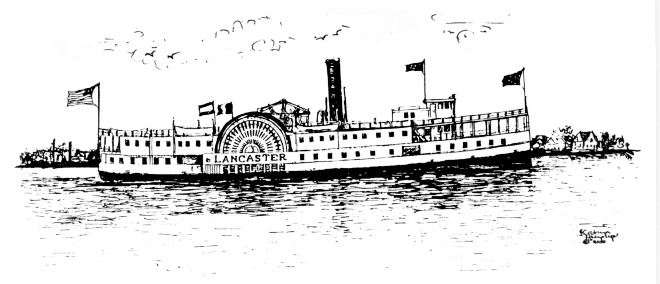 September 27th, 2022Town CouncilThe Zoning Administrator proposes the following change to 194.195, B, (5) of the Town Sign Ordinance:Remove: The design is to be approved by the Town CouncilInsert: The design, if in compliance with 154.197, shall be approved by the Zoning Administrator